Kneza Branimira bb, 88 000 Mostar, BiH | T +387 36 395000 | F +387 36 395279 | www.hteronet.ba
Identifikacijski broj: 4227270100006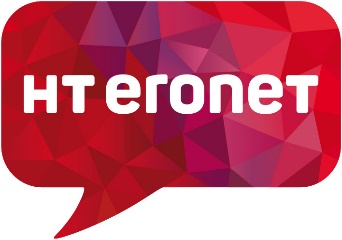 Matični-registarski broj subjekta upisanog kod Općinskog suda Mostar: 1-10868PDV broj: 227270100006
Transakcijski račun kod UniCredit bank d.d. Mostar: 3381002202007207Transakcijski račun kod Raiffeisen bank d.d. Sarajevo (filijala Mostar): 1610200023800018 Transakcijski račun kod Addiko bank d.d. Sarajevo: 3060190000145509Temeljem članka 20 a Zakona o izmjenama i dopunama Zakona o radu (Sl. novine F BiH 89/18), Uredbe o postupku prijema u radni odnos u Javnom sektoru u F BiH (Sl. novine F BiH br. 13/19 od 27.02.2019. godine i Sl. novine F BiH br. 9/21 od 3.02.2021. godine), Zakona o pravima razvojačenih branitelja i članova njihovih obitelji (Sl. novine F BiH br.54/19), članka 136, 138 i 142 Statuta Javnog poduzeća Hrvatske telekomunikacije d.d. Mostar, članka 8 i 9 Pravilnika o radu Javnog poduzeća Hrvatske telekomunikacije d.d. Mostar, Priloga V Pravilnika o radu Javnog poduzeća Hrvatske telekomunikacije d.d. Mostar i Odluke Uprave Javnog poduzeća Hrvatske telekomunikacije d.d.  Mostar broj: UD-3-64-6/21 od 03.12..2021. godine, JP Hrvatske telekomunikacije d.d. Mostar, raspisujeJ A V N I   O G L A Sza prijem radnika u radni odnos na neodređeno vrijeme uz probni radDIREKCIJA ZA POKRETNU MREŽU           Tehničar za kabelske mreže i usluge 3 , Grupa za kabelsku mrežu i usluge 2 i Grupa za kabelsku mrežu i usluge 4, Odjel za upravljanje kabelskom mrežom i uslugama 2, Regija Sjever, DPM – 2 (dva) izvršitelja, minimalno 6 mjeseci radnog iskustva na istim ili sličnim poslovima, probni rad 3 mjeseca, mjesto rada Kiseljak i Jajce   Opis posla:Samostalno obavlja preventivna i redovna mjerenja na kabelskim mrežama i na CPE terminalnoj opremiPravovremeno otklanja kvarove na CPE terminalnoj opremi ili pravovremeno eskalira poštujući interne procedure i procese Osigurava tehničku mjernu dokumentaciju za komisijski prijam novoizgrađenih kabelskih mrežaInstalira i održava CPE terminalnu opremu u pristupnoj kabelskoj mrežiPruža podršku korisnicima i vrši podešavanja CPE terminalne opremeSudjeluje u izradi projekata i mini projekata za kabelske mrežeSudjeluje i nadzire izgradnju i rekonstrukciju kabelskih mreža koristeći alate i mjerne instrumentePrikuplja podatke o telekomunikacijskoj infrastrukturi i opremiOsigurava tehničku podršku djelatnicima prodaje, službi za korisnike, terenskim ekipama, dobavljačima opreme, vanjskim suradnicima i partnerima u cilju bržeg i točnijeg uočavanja i rješavanja problema u pristupnoj mrežiPruža pomoć i obuku manje iskusnim djelatnicimaOsigurava ispravnu i ažuriranu dokumentaciju za podršku procesima i proceduramaDostavlja informacije o parametrima kabelske mreža za potrebe poslovnih odluka na rekonstrukciji i za uvođenja novih uslugaOsigurava točne podatke za ažuriranje internih baza podataka Ažurira interne baze podatakaOsigurava da tražena poslovna izvješća  budu napravljena na brz i učinkovit način sukladno internim procedurama i procesima HT-aSamostalno obavljanje svih zadanih poslovaSudjelovanje u različitim projektima unutar i izvan odjela s ciljem pružanja podrške i rješenja vezanih uz kabelske mrežeOstali poslovi po nalogu neposrednog rukovoditelja    KV zaposlenik za kabelske mreže i usluge 1, Grupa za kabelsku mrežu i usluge 3, Odjel za upravljanje kabelskom mrežom i uslugama 2, Regija Sjever, DPM – 1 (jedan) izvršitelj, minimalno 3 (tri) godine radnog iskustva na istim ili sličnim poslovima, probni rad 3 mjeseca, mjesto rada Busovača                Opis posla:Samostalno provodi aktivnosti na preventivnom i redovnom održavanju kabelske mreže u cilju smanjenja broj kvarovaOtklanja kvarove u kabelskoj mreži ili pravovremeno eskalira poštujući interne procedure i procese Prati proces otklanjanja kvarova u kabelskim mrežama i potvrđuje rješavanjeOtklanja kvarove na CPE terminalnoj opremi ili pravovremeno eskalira poštujući definirane smjernice i interne procedureInstalira i održava CPE terminalnu opremuPruža podršku korisnicima i vrši podešavanja CPE terminalne opremeNadzire elemente kabelske mreže i DTI a izvješćuje o uočenim nepravilnostima, ugroženosti ili zlouporabiSudjeluje u izgradnju i nadogradnji kabelskih mreža (svjetlovodnih i bakrenih) i DTI (DTI-distributivna telekomunikacijska infrastruktura).Sudjeluje u implementaciji/realizaciji tehničkih rješenja s ciljem poboljšanja kvalitete i pouzdanosti kabelskih mrežaPredlaže korisniku tehnička rješenje kućne instalacije za priključak CPE terminalne opremeDostavlja informacije o trenutnim parametrima kabelske mreže za potrebe uvođenja novih uslugaDostavlja informacije o trenutnom stanju mreže radi mogućih proširenjaSurađuje kod ažuriranja postojeće tehničke dokumentacijeOsigurava da tražena poslovna izvješća budu napravljena na brz i učinkovit način sukladno internim procedurama i procesima HT-aSamostalno obavljanje svih zadanih poslovaSudjelovanje u različitim projektima unutar i izvan odjela s ciljem pružanja podrške i rješenja vezanih uz kabelske mrežeOstali poslovi po nalogu neposrednog rukovoditelja    UvjetiOpći uvjeti: Da je državljanin BiHDa ima navršenih 18 godina životaDa ima opću zdravstvenu sposobnost za obavljanje poslova navedenog radnog mjesta (samo kandidat koji bude izabran dužan je dostaviti liječničko uvjerenje  kao dokaz da njegovo zdravstveno stanje i psihofizičke sposobnosti odgovaraju uvjetima radnog mjesta na koje je izabran)Da se protiv njega ne vodi kazneni postupak (samo kandidat koji bude izabran dužan je dostaviti uvjerenje da se protiv njega ne vodi kazneni postupak)Posebni uvjeti:- za radno mjesto pod rednim brojem 1):SSS/IV, elektrotehnička škola, poznavanje rada na računalu, minimalno 6 mjeseci radnog iskustva na istim ili sličnim poslovima -za radno mjesto pod rednim brojem 2): KV/III, škola za KV zaposlenika odgovarajuće struke, poznavanje rada na računalu, minimalno 3 (tri) godine radnog iskustva na istim ili sličnim poslovima Uz uredno popunjenu i vlastoručno potpisanu Prijavu na javni oglas (obrazac prijave može se preuzeti na internet stanici Poduzeća – www.hteronet.ba i u uredu  protokola, na adresi Kneza Branimira b.b. Mostar), dostaviti slijedeću dokumentaciju:životopis,uvjerenje o državljanstvu, izvod iz matične knjige rođenih,diplomu/svjedodžbu,(ukoliko je diploma/svjedodžba stečena u nekoj drugoj državi nakon 06.04.1992. godine, obvezno dostaviti i ovjerenu kopiju nostrificirane/priznate diplome/svjedodžbe)uvjerenje/potvrdu prethodnog poslodavca o radnom iskustvu na istim ili sličnim poslovima uz preciziranje poslova na kojima je radio/radi i dužine radnog odnosa na navedenim poslovima Prioritet pri zapošljavanju pod jednakim uvjetima imaju osobe iz članka 2  Zakona o pravima razvojačenih branitelja i članova njihovih obitelji (Službene Novine F BiH broj 54/19)Kandidati koji se pozivaju na prioritet pri zapošljavanju sukladno Zakonu o pravima razvojačenih branitelja i članova njihovih obitelji (Službene novine F BiH broj 54/19) dužni su dostaviti  dokaze o prioritetu upošljavanja i to:Dokaz da su nezaposleni,Dokaz da imaju status razvojačenog braniteljaDokumentacija se dostavlja u originalu ili ovjerenim kopijama. Ukoliko kandidati dostavljaju dokumentaciju u ovjerenoj kopiji, ovjerene kopije ne smiju biti starije od 6 mjeseci.Kandidati koji se prijavljuju na više radnih mjesta podnose prijavu za svako radno mjesto pojedinačno i uz svaku prijavu dostavljaju traženu dokumentaciju. U tom slučaju, dovoljno je uz jednu prijavu dostaviti originale ili ovjerene kopije dokumentacije, dok u drugim prijavama mogu dostaviti obične kopije dokumentacije s naznakom prijave u kojoj se nalaze originali ili ovjerene kopije zahtijevane  dokumentacije.Neuredne, nepotpune i ne blagovremene prijave bit će odbačene zaključkom. Kandidati čije su prijave uredne, potpune i blagovremene biti će pismenim putem  obaviješteni o mjestu, datumu i vremenu održavanja pismenog dijela ispita. Smatra se da je kandidat zadovoljio na pismenom ispitu ukoliko je osvojio najmanje 60% bodova od ukupno mogućih 100%.O mjestu, datumu i vremenu polaganja usmenog  ispita, kandidati će biti obaviješteni usmeno ili pismeno putem e-mail-a. Ako kandidat koji je uredno pozvan ne pristupi testiranju smatra se da je povukao prijavu na oglas. Javni Oglas objavljuje se je u dnevnoj novini Oslobođenje, mrežnoj stranici Poduzeća – www.hteronet.ba i Službi za zapošljavanje Mostar. Prijave s potrebnom dokumentacijom dostaviti u zatvorenoj omotnici najkasnije u roku od 8 (osam) dana od dana posljednje objave.Kandidat je obvezan na poleđini omotnice naznačiti svoje ime, prezime i adresuPrijave se dostavljaju poštom ili osobno putem protokola na adresu:JP Hrvatske telekomunikacije d.d.  Mostar, Kneza Branimira b.b., 88 000 Mostar, sa naznakom: Prijava na javni oglas za radno mjesto _____________________________,                                                                                                        (naziv radnog mjesta) pod rednim brojem __________________________                                          (redni br. u javnom oglasu)Izbor iz reda prijavljenih kandidata koji ispunjavaju uvjete oglasa izvršit će se sukladno Zakonu o radu F BiH, Uredbi o postupku prijema u radni odnos u javnom sektoru u F BiH, Zakonu o pravima razvojačenih branitelja i članova njihovih obitelji, Pravilniku o radu Javnog Poduzeća Hrvatske telekomunikacije d.d. Mostar i Odluci Uprave Društva